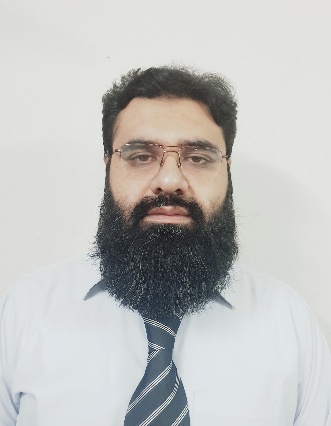 Detail Work Experience  (total software development, analysis, design Experience)Technical Lead	Feb 2016 to Date‘Knowles Application’ (Desktop and Web Solution)  I worked as DBA and architect to develop the CRM product to provide a user friendly experience By developing in WPF with MVVM model.. .     Project Work Domain: Application for the customer to business and business to customer.                                Database : SQL Server                                Front End : xaml‘Karegar Application’ (Mobile and Web Solution)  I worked as Scrum Planner and as architect to develop the product to provide customer a skilled labor at his/her door step by ordering online through the web portal as well as mobile apps. .                                Project Work Domain: Application for the household customers and skilled labor.                                Database : My SQL                                Front End : React.js ‘Sabir Weighting bridge and Remote Data Sync System’   I worked as Technical Lead, my responsibility was to control monitor the development teamfurther my tasks were to develop development plan, team allocation and sprint plan.                                Project Work Domain: Complete enterprise solution.                                Database : Oracle SQL Developer                                Front End : JDeveloper‘Sabroso Fuel Monitoring System’ (Web information Solution and IoT based level communicator)                           I worked as technical lead in information system and C programmer in IoT Side,                            my responsibility was to control monitor the development team and to make architecture for                            both application and database further my tasks were to develop development plan, team allocation and sprint plan.                                Project Work Domain: Fuel Tanks Level Monitoring.                                Database : SQL Server                                Front End : Mvc aspMain Features : Fuel Level MonitoringLive Data Monitoring‘Dessange Appointment App’ (Mobile Solution and Desktop Solution)  I worked as Scrum Planner, my responsibility was to control monitor the development teamfurther my tasks were to develop development plan, team allocation and sprint plan.                                Project Work Domain: Beauty Parlour appointment app development, Backend in Python..                                Database : My SQL                                Front End : Python MvcMain Features : Franchisee ModelBooking of time‘Textile Dyeing & Spinning System ’ (Web Solution)  I worked as Technical Lead, my responsibility was development plan, team allocation, sprints monitoring.                                Project Work Domain: Analysis, Design, Development, Maintenance and Training.                                Database : Sql Server 2012                                Front End : MVC 5, C#Main Features : Fully DynamicCMSComplete Control Panel‘Print-Shop System’ (Print Service Web Solution)Worked as Project Architect and DBA, develop the DB and whole Application Architecture,.This is a complete process locking, monitoring, customer ordering printing system.                                Project Work Domain: Analysis, Design, Development, Maintenance and Training.                                Database : Sql Server 2008R2                                Front End : MVC 5, C#Main Features : PMSComplete Control Panel ‘ Education Portal’Worked as a Projects Architect in this school information system, it has advance level student profile,Examination, lesson plan, time table, library, accounts and HR modules..                                Project Work Domain: Analysis, Design, Development, Maintenance and Training.                                Database : SQL Server 2012                                Front End : MVC 3, C#Main Features : School ProcessHTML Reports‘E-Commerce’ (Inventory + Store Web Solution)Worked as a Technical Lead in this E-Commerce system, it has full and complete stock and store system..                                Project Work Domain: Analysis, Design, Development, Maintenance and Training.                                Database : SQL Server 2012                                Front End : MVC 5, C#Main Features : Admin SidePublic SideProject Lead	Feb 2015 to March 2016‘Data Acquisition System’ (SAP Tool)  I worked as Project Lead, so I develop the DB, Application Architect and complicated tasks,Tool for the SAP erp system to manage its reporting. .                                Project Work Domain: Analysis, Design, Development, Maintenance and Training.                                Database : Sql Server 2012                                Front End : MVC 5, C#Main Features : Fully DynamicCMSComplete Control Panel‘Adwords Netblaze’ (Google Adwords Tool)Worked as Architect and DBA team Lead, develop the DB and whole Application Architecture of Web Site change the site’s written content as well as the and Development as well,.                                Project Work Domain: Analysis, Design, Development, Maintenance and Training.                                Database : Sql Server 2008R2                                Front End : MVC 4, C#Main Features : Fully DynamicCMSComplete Control Panel ‘Domains On Fire  Worked as a Projects Lead for the up gradation and support, Analyze and develop the RS, FSD, Roll on the project..                                Project Work Domain: Analysis, Design, Development, Maintenance and Training.                                Database : SQL Server 2012                                Front End : Web Forms, C#Main Features : Fully DynamicHTML Reports Project Lead ( Principal Software Engineer )	May 2014 to Feb 2015‘School Information System  (Web ERP)      Worked as a Projects Lead, Analyze the school management processes and develop the RS, FSD, Project Plan and Risk Analysis for the project, It is from Student registration to examination / Academics /Fees /HR Management /Accounts and Payroll..                                Project Work Domain: Analysis, Design, Development, Maintenance and Training.                                Database : SQL Server 2012                                Front End : MVC 4, C#Main Features : Fully DynamicERP SolutionSSRS (SQL Server Reporting Services)  ‘PTCL Official Web Site (ptcl.com.pk)’ (Web)      Worked as Architect and DBA team Lead, develop the DB and whole Application Architecture of Web Site, Develop the True CMS that have the ability to change the site’s written content as well as the position of Menus and there links.                                Project Work Domain: Analysis, Design, Development, Maintenance and Training.                                Database : Oracle 12 c                                Front End : MVC 4, C#Main Features : Fully DynamicCMSComplete Control Panel ‘My PTCL Official Web Site (my.ptcl.net.pk)’ (Web)      Worked as a team Lead, Revamping the whole Site with payment gateway integration. Develop according to the real time content management system, have the ability to change the site’s written content. Use Web services to add products to cart for sale..                                Project Work Domain: Analysis, Design, Development, Maintenance and Training.                                Database : Oracle 12 c                                Front End : MVC 4, C#Main Features : Fully DynamicCMSComplete Control Panel